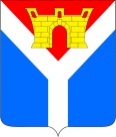 АДМИНИСТРАЦИЯ УСТЬ-ЛАБИНСКОГО ГОРОДСКОГО ПОСЕЛЕНИЯ  УСТЬ-ЛАБИНСКОГО РАЙОНА П О С Т А Н О В Л Е Н И Еот 04.12.2023                                                                                                     № 1031г. Усть-ЛабинскО внесении изменений в постановление администрации Усть-Лабинского городского поселения Усть-Лабинского района от 29 декабря 2021 г. № 1140 «Об утверждении муниципальной программы «Муниципальное управление»»На основании решения Совета Усть-Лабинского городского поселения  Усть-Лабинского района от 28 ноября 2023 г. № 2 протокол  № 58 «О внесении изменений в решение Совета Усть-Лабинского городского поселения               Усть-Лабинского района от 20 декабря 2021 года № 3 «О бюджете                                 Усть-Лабинского городского поселения Усть-Лабинского района на 2023 год и на плановый период 2024 и 2025 годов»,  п о с т а н о в л я ю:1. Внести в постановление администрации Усть-Лабинского городского поселения Усть-Лабинского района от 29 декабря 2021 г. № 1140 «Об утверждении муниципальной программы «Муниципальное управление» (с изменениями от 29 декабря 2022 г. № 971) изменение, изложив приложение в новой редакции.2. Признать утратившим силу постановление администрации                            Усть-Лабинского городского поселения Усть-Лабинского района от                                  20 февраля 2023 г. № 107 «О внесении изменений в постановление администрации Усть-Лабинского городского поселения Усть-Лабинского района от 29 декабря 2021 г. № 1140 «Об утверждении муниципальной программы «Муниципальное управление»».3. Отделу по общим и организационным вопросам администрации                   Усть-Лабинского городского поселения Усть-Лабинского района                  (Владимирова М.А.): разместить настоящее постановление в государственной автоматизированной системе «Управление» в течение 10 дней со дня подписания;    разместить настоящее постановление на официальном сайте администрации Усть-Лабинского городского поселения Усть-Лабинского района в информационно-телекоммуникационной сети «Интернет».3. Постановление вступает в силу со дня его подписания.Глава Усть-Лабинского городского поселенияУсть-Лабинского района                                                                            Д.Н. Смирнов              ПРИЛОЖЕНИЕк постановлению администрации Усть-Лабинского городского поселения Усть-Лабинского района от 04.12.2023 № 1031«ПРИЛОЖЕНИЕУТВЕРЖДЕНк постановлением администрацииУсть-Лабинского городского поселенияУсть-Лабинского районаот 29.12.2021  № 1140Муниципальная программа«Муниципальное управление»ПАСПОРТмуниципальной программы«Муниципальное управление»1. Целевые показатели муниципальной программыВ сложившихся политических и экономических условиях существенно меняются функции по обеспечению жизнедеятельности поселения. Административные методы управления социально-экономическими процессами в условиях перехода к новым отношениям в рамках реализации Федерального закона от 06 октября 2003 года № 131-ФЗ «Об общих принципах организации местного самоуправления в Российской  Федерации» оказываются неэффективными и ведут к тому, что администрация Усть-Лабинского городского поселения Усть-Лабинского района (далее-администрация городского поселения) не в состоянии справиться со всем объемом функций, необходимых для жизнеобеспечения населения.  В связи с этим возрастает роль органов территориального общественного самоуправления, которые выполняют очень важные социальные функции в развитии и распространении таких ценностей, как чувство общности, гражданская активность и ответственность. Организация работы и связь со средствами массовой информации обеспечивает выполнение функций по информированию населения о деятельности органов местного самоуправления Усть-Лабинского городского поселения Усть-Лабинского района и осуществляет публикацию нормативно-правовых актов органов местного самоуправления Усть-Лабинского городского поселения Усть-Лабинского района. Информирование населения  позволяет максимально оперативно реагировать на социально-политические, экономические процессы в обществе и отражать интересы органов местного самоуправления.Мероприятия, предусмотренные программой, соответствуют основным направлениям развития Усть-Лабинского городского поселения Усть-Лабинского района, отраженным в стратегии телевещания, печатных средствах массовой информации муниципального образования Усть-Лабинский район, Усть-Лабинского городского поселения Усть-Лабинского района.Особенностью подпрограммы является комплексный подход к решению проблемы обеспечения прав граждан в сфере информации, сохранения информационного пространства, укрепления морально-нравственных ценностей общества и, при этом, использование программных методов позволяет реализовать для нужд Усть-Лабинского городского поселения Усть-Лабинского района основную стратегическую цель печатных средств массовой информации.В рамках реализации муниципальной программы оба направления тесно связаны между собойРешение поставленных задач, направленных на решение жизненно важных проблем, нуждается в организационной и финансовой поддержке. С этой целью необходимо предусмотреть финансирование настоящей программы.Целевые показатели (индикаторы) муниципальной программы приведены в приложении № 3.2. Перечень основных мероприятий муниципальной программыОсновными мероприятиями данной муниципальной программы являются: Решение задач по организации деятельности органов территориального общественного самоуправления, направленной на удовлетворение потребностей населения, привлечению населения к работе по благоустройству и озеленению территорий, организации правопорядка, работы с детьми и пенсионерами по месту жительства и другим вопросам предусмотрено подпрограммой «Организация муниципального управления (прочие  обязательства)». Реализация программы позволит создать благоприятные условия органам территориального местного самоуправления  в виде возмещения затрат по содержанию жилых помещений, оплате коммунальных услуг, приобретению канцелярских товаров	информирование населения о деятельности органов местного самоуправления Усть-Лабинского городского поселения Усть-Лабинского района, других структур, обеспечивающих жизнедеятельность населения,   о выборах и референдумах различных уровней;	обеспечение функционирования и развития информационных систем, информационных          ресурсов органов местного самоуправления Усть-Лабинского городского поселения Усть-Лабинского района;	обеспечение оптимальных условий хранения и отправки информации о деятельности органов   местного самоуправления в целях реализации прав граждан;	содействие развитию органов территориального общественного самоуправления Усть-Лабинского городского поселения;	совершенствование систем делопроизводства и документооборота, повышение эффективности хранения и обработки информации.3. Методика оценки эффективности реализации муниципальной программыОценка эффективности муниципальной программы за прошедший финансовый период проведена на основании методики, действовавшей в 2022 году. Выделенные ассигнования освоены в полном объеме.Оценка эффективности реализации подпрограммы (основного мероприятия) по итогам отчетного финансового года (2022 год) признана высокой, по отдельным подпрограммам (мероприятиям) выполнение составило 100%.Продолжение функционирования данной программы обусловлено потребностью в финансировании мероприятий программы.4. Механизм реализации муниципальной программы и контроль за ее выполнениемУправление муниципальной программой осуществляется в соответствии с требованиями, изложенными в Порядке принятия решения о разработке, формирования, реализации и оценки эффективности реализации муниципальных программ Усть-Лабинского городского поселения Усть-Лабинского района Текущее управление муниципальной программой осуществляет ее координатор, который:обеспечивает разработку муниципальной программы, ее согласование с координаторами подпрограмм, участниками муниципальной программы;формирует структуру муниципальной программы и перечень координаторов подпрограмм, участников муниципальной                            программы;организует реализацию муниципальной программы, координацию деятельности координаторов подпрограмм, участников муниципальной программы;принимает решение о необходимости внесения в установленном порядке изменений в муниципальную программу;несет ответственность за достижение целевых показателей муниципальной программы;осуществляет подготовку предложений по объемам и источникам финансирования реализации муниципальной программы на основании предложений координаторов подпрограмм, участников муниципальной программы;разрабатывает формы отчетности для координаторов подпрограмм и участников муниципальной программы, необходимые для осуществления контроля за выполнением муниципальной программы, устанавливает сроки их предоставления;проводит мониторинг реализации муниципальной программы и анализ отчетности, представляемой координаторами подпрограмм и участниками муниципальной программы;ежегодно проводит оценку эффективности реализации муниципальной программы;готовит ежегодный доклад о ходе реализации муниципальной программы и оценке эффективности ее реализации (далее - доклад о ходе реализации муниципальной программы);организует информационную и разъяснительную работу, направленную на освещение целей и задач муниципальной программы в печатных средствах массовой информации, на официальном сайте в информационно-телекоммуникационной сети Интернет;размещает информацию о ходе реализации и достигнутых результатах муниципальной программы на официальном сайте в информационно-телекоммуникационной сети «Интернет»;осуществляет иные полномочия, установленные муниципальной программой.Текущее управление подпрограммой осуществляет ее координатор, который:обеспечивает разработку и реализацию подпрограммы;организует работу по достижению целевых показателей подпрограммы;представляет координатору муниципальной программы отчетность о реализации подпрограммы, а также информацию, необходимую для проведения оценки эффективности реализации муниципальной программы, мониторинга ее реализации и подготовки доклада о ходе реализации муниципальной программы;осуществляет иные полномочия, установленные муниципальной программой (подпрограммой).Начальник отдела по общим и организационным вопросам администрацииУсть-Лабинского городского поселенияУсть-Лабинского района                                                              М.А. Владимирова                                                                            ПРИЛОЖЕНИЕ  1                                                                            к муниципальной программе                                                                            «Муниципальное управление»                                                                                                                                                                                                                                                                                                                                   Цели, задачи и целевые показатели муниципальной программы«Муниципальное управление»Начальник отдела по общим и организационным вопросамадминистрацииУсть-Лабинского городского поселенияУсть-Лабинского района                                                              М.А. ВладимироваПРИЛОЖЕНИЕ  2к муниципальной программе                                                                     «Муниципальное управление»Переченьосновных мероприятий муниципальной программы«Муниципальное управление»Начальник отдела по общим и организационным вопросам администрацииУсть-Лабинского городского поселенияУсть-Лабинского района                                                           М.А. Владимирова                                                                              ПРИЛОЖЕНИЕ  3 к муниципальной программе                                                                             «Муниципальное управление»                                                                                                                                                                                                                                                                                                                                   Паспорт
подпрограммы«Организация муниципального управления (прочие  обязательства)»Муниципальной программы«Муниципальное управление» Целевые показатели и механизмы реализации подпрограммыВ сложившихся политических и экономических условиях существенно меняются функции по обеспечению жизнедеятельности поселения. Административные методы управления социально-экономическими процессами в условиях перехода к новым отношениям в рамках реализации Федерального закона от 06 октября 2003 года № 131-ФЗ «Об общих принципах организации местного самоуправления в Российской  Федерации» оказываются неэффективными и ведут к тому, что администрация Усть-Лабинского городского поселения Усть-Лабинского района (далее-администрация городского поселения) не в состоянии справиться со всем объемом функций, необходимых для жизнеобеспечения населения.  В связи с этим возрастает роль органов территориального общественного самоуправления, которые выполняют очень важные социальные функции в развитии и распространении таких ценностей, как чувство общности, гражданская активность и ответственность.Текущее управление подпрограммой осуществляет ее координатор, который:обеспечивает разработку и реализацию подпрограммы;организует работу по достижению целевых показателей подпрограммы;представляет координатору муниципальной программы отчетность о реализации подпрограммы, а также информацию, необходимую для проведения оценки эффективности реализации муниципальной программы, мониторинга ее реализации и подготовки доклада о ходе реализации муниципальной программы;осуществляет иные полномочия, установленные муниципальной программой (подпрограммой).Начальник отдела по общим и организационным вопросам администрацииУсть-Лабинского городского поселенияУсть-Лабинского района                                                              М.А. Владимирова                                                                        ПРИЛОЖЕНИЕ                                                                         к подпрограмме                                                                         «Организация муниципального                                                                                              управления (прочие  обязательства)»                                                                                     муниципальной программы                                                                        «Муниципальное управление»                                                                                                                                                                                                                                                                                                                                   Перечень 
основных мероприятий к подпрограмме «Организация муниципального  управления (прочие  обязательства)»             муниципальной программыНачальник отдела по общим и организационным вопросам администрацииУсть-Лабинского городского поселенияУсть-Лабинского района                                                           М.А. Владимирова                                                                              ПРИЛОЖЕНИЕ  4                                                                              к муниципальной программе                                                                             «Муниципальное управление»Паспортподпрограммы«Информационное освещение деятельности органов местного самоуправления Усть-Лабинского городского поселенияУсть-Лабинского района»муниципальной программы«Муниципальное управление»Координатор муниципальной программыотдел по общим и организационным вопросам администрации Усть-Лабинского городского поселения Усть-Лабинского района.отдел по общим и организационным вопросам администрации Усть-Лабинского городского поселения Усть-Лабинского района.отдел по общим и организационным вопросам администрации Усть-Лабинского городского поселения Усть-Лабинского района.отдел по общим и организационным вопросам администрации Усть-Лабинского городского поселения Усть-Лабинского района.отдел по общим и организационным вопросам администрации Усть-Лабинского городского поселения Усть-Лабинского района.Участники муниципальной программымуниципальное казенное учреждение Усть-Лабинского городского поселения Усть-Лабинского района «Административно-техническое управление», органы   территориального общественного самоуправления                Усть-Лабинского городского поселения                              Усть-Лабинского района (далее - ТОС).муниципальное казенное учреждение Усть-Лабинского городского поселения Усть-Лабинского района «Административно-техническое управление», органы   территориального общественного самоуправления                Усть-Лабинского городского поселения                              Усть-Лабинского района (далее - ТОС).муниципальное казенное учреждение Усть-Лабинского городского поселения Усть-Лабинского района «Административно-техническое управление», органы   территориального общественного самоуправления                Усть-Лабинского городского поселения                              Усть-Лабинского района (далее - ТОС).муниципальное казенное учреждение Усть-Лабинского городского поселения Усть-Лабинского района «Административно-техническое управление», органы   территориального общественного самоуправления                Усть-Лабинского городского поселения                              Усть-Лабинского района (далее - ТОС).муниципальное казенное учреждение Усть-Лабинского городского поселения Усть-Лабинского района «Административно-техническое управление», органы   территориального общественного самоуправления                Усть-Лабинского городского поселения                              Усть-Лабинского района (далее - ТОС).Подпрограммы муниципальной программы-организация муниципального управления (прочие  обязательства);-информационное освещение деятельности органов местного самоуправления Усть-Лабинского городского поселения Усть-Лабинского района.-организация муниципального управления (прочие  обязательства);-информационное освещение деятельности органов местного самоуправления Усть-Лабинского городского поселения Усть-Лабинского района.-организация муниципального управления (прочие  обязательства);-информационное освещение деятельности органов местного самоуправления Усть-Лабинского городского поселения Усть-Лабинского района.-организация муниципального управления (прочие  обязательства);-информационное освещение деятельности органов местного самоуправления Усть-Лабинского городского поселения Усть-Лабинского района.-организация муниципального управления (прочие  обязательства);-информационное освещение деятельности органов местного самоуправления Усть-Лабинского городского поселения Усть-Лабинского района.Цель муниципальной программы-содействие развитию органов территориального общественного самоуправления Усть-Лабинского городского поселения Усть-Лабинского района;комплексное освещение деятельности администрации и Совета Усть-Лабинского городского поселения, а также других муниципальных учреждений в некоммерческих целях, обеспечение прав граждан на получение полной и достоверной информации о деятельности органов местного самоуправления;-совершенствование информационно-технической и телекоммуникационной инфраструктуры органов местного самоуправления Усть-Лабинского городского поселения Усть-Лабинского района   и обеспечение ее надлежащего функционирования;совершенствование систем делопроизводства и документооборота, повышение эффективности хранения и обработки информации.-содействие развитию органов территориального общественного самоуправления Усть-Лабинского городского поселения Усть-Лабинского района;комплексное освещение деятельности администрации и Совета Усть-Лабинского городского поселения, а также других муниципальных учреждений в некоммерческих целях, обеспечение прав граждан на получение полной и достоверной информации о деятельности органов местного самоуправления;-совершенствование информационно-технической и телекоммуникационной инфраструктуры органов местного самоуправления Усть-Лабинского городского поселения Усть-Лабинского района   и обеспечение ее надлежащего функционирования;совершенствование систем делопроизводства и документооборота, повышение эффективности хранения и обработки информации.-содействие развитию органов территориального общественного самоуправления Усть-Лабинского городского поселения Усть-Лабинского района;комплексное освещение деятельности администрации и Совета Усть-Лабинского городского поселения, а также других муниципальных учреждений в некоммерческих целях, обеспечение прав граждан на получение полной и достоверной информации о деятельности органов местного самоуправления;-совершенствование информационно-технической и телекоммуникационной инфраструктуры органов местного самоуправления Усть-Лабинского городского поселения Усть-Лабинского района   и обеспечение ее надлежащего функционирования;совершенствование систем делопроизводства и документооборота, повышение эффективности хранения и обработки информации.-содействие развитию органов территориального общественного самоуправления Усть-Лабинского городского поселения Усть-Лабинского района;комплексное освещение деятельности администрации и Совета Усть-Лабинского городского поселения, а также других муниципальных учреждений в некоммерческих целях, обеспечение прав граждан на получение полной и достоверной информации о деятельности органов местного самоуправления;-совершенствование информационно-технической и телекоммуникационной инфраструктуры органов местного самоуправления Усть-Лабинского городского поселения Усть-Лабинского района   и обеспечение ее надлежащего функционирования;совершенствование систем делопроизводства и документооборота, повышение эффективности хранения и обработки информации.-содействие развитию органов территориального общественного самоуправления Усть-Лабинского городского поселения Усть-Лабинского района;комплексное освещение деятельности администрации и Совета Усть-Лабинского городского поселения, а также других муниципальных учреждений в некоммерческих целях, обеспечение прав граждан на получение полной и достоверной информации о деятельности органов местного самоуправления;-совершенствование информационно-технической и телекоммуникационной инфраструктуры органов местного самоуправления Усть-Лабинского городского поселения Усть-Лабинского района   и обеспечение ее надлежащего функционирования;совершенствование систем делопроизводства и документооборота, повышение эффективности хранения и обработки информации.Задачи муниципальной программы-организация деятельности органов ТОС, направленной на удовлетворение потребностей населения;-информирование населения о деятельности органов местного самоуправления Усть-Лабинского городского поселения Усть-Лабинского района, других структур, обеспечивающих жизнедеятельность населения,                 о выборах и референдумах различных уровней;-обеспечение функционирования и развития информационных систем, информационных          ресурсов органов местного самоуправления Усть-Лабинского городского поселения Усть-Лабинского района;-обеспечение оптимальных условий хранения и отправки информации о деятельности органов   местного самоуправления в целях реализации прав граждан;-содействие развитию органов территориального общественного самоуправления Усть-Лабинского городского поселения;-совершенствование систем делопроизводства и документооборота, повышение эффективности хранения и обработки информации.-организация деятельности органов ТОС, направленной на удовлетворение потребностей населения;-информирование населения о деятельности органов местного самоуправления Усть-Лабинского городского поселения Усть-Лабинского района, других структур, обеспечивающих жизнедеятельность населения,                 о выборах и референдумах различных уровней;-обеспечение функционирования и развития информационных систем, информационных          ресурсов органов местного самоуправления Усть-Лабинского городского поселения Усть-Лабинского района;-обеспечение оптимальных условий хранения и отправки информации о деятельности органов   местного самоуправления в целях реализации прав граждан;-содействие развитию органов территориального общественного самоуправления Усть-Лабинского городского поселения;-совершенствование систем делопроизводства и документооборота, повышение эффективности хранения и обработки информации.-организация деятельности органов ТОС, направленной на удовлетворение потребностей населения;-информирование населения о деятельности органов местного самоуправления Усть-Лабинского городского поселения Усть-Лабинского района, других структур, обеспечивающих жизнедеятельность населения,                 о выборах и референдумах различных уровней;-обеспечение функционирования и развития информационных систем, информационных          ресурсов органов местного самоуправления Усть-Лабинского городского поселения Усть-Лабинского района;-обеспечение оптимальных условий хранения и отправки информации о деятельности органов   местного самоуправления в целях реализации прав граждан;-содействие развитию органов территориального общественного самоуправления Усть-Лабинского городского поселения;-совершенствование систем делопроизводства и документооборота, повышение эффективности хранения и обработки информации.-организация деятельности органов ТОС, направленной на удовлетворение потребностей населения;-информирование населения о деятельности органов местного самоуправления Усть-Лабинского городского поселения Усть-Лабинского района, других структур, обеспечивающих жизнедеятельность населения,                 о выборах и референдумах различных уровней;-обеспечение функционирования и развития информационных систем, информационных          ресурсов органов местного самоуправления Усть-Лабинского городского поселения Усть-Лабинского района;-обеспечение оптимальных условий хранения и отправки информации о деятельности органов   местного самоуправления в целях реализации прав граждан;-содействие развитию органов территориального общественного самоуправления Усть-Лабинского городского поселения;-совершенствование систем делопроизводства и документооборота, повышение эффективности хранения и обработки информации.-организация деятельности органов ТОС, направленной на удовлетворение потребностей населения;-информирование населения о деятельности органов местного самоуправления Усть-Лабинского городского поселения Усть-Лабинского района, других структур, обеспечивающих жизнедеятельность населения,                 о выборах и референдумах различных уровней;-обеспечение функционирования и развития информационных систем, информационных          ресурсов органов местного самоуправления Усть-Лабинского городского поселения Усть-Лабинского района;-обеспечение оптимальных условий хранения и отправки информации о деятельности органов   местного самоуправления в целях реализации прав граждан;-содействие развитию органов территориального общественного самоуправления Усть-Лабинского городского поселения;-совершенствование систем делопроизводства и документооборота, повышение эффективности хранения и обработки информации.Перечень целевых показателей муниципальной программыколичество компенсационных выплат председателям квартальных, домовых комитетов;информационное обслуживание (публикация официальных материалов) в средствах массовой информации на территории Усть-Лабинского городского поселения;услуги «Информационное сопровождение деятельности администрации Усть-Лабинского городского поселения на радио»;информационно-технологическое обеспечение АРМ «Муниципал»;оказание услуг по технической поддержке и обеспечению бесперебойной работы web-сайта в сети Интернет, находящийся по адресам http://gorod-ust-labinsk.ru и город-усть-лабинск.рф;телематические услуги связи, услуги связи в сети передачи данных и иные услуги технологически неразрывно связанные  с указанными услугами и направленные на повышение их потребительской ценности (услуги связи: доступ в сеть «Интернет»);количество компенсационных выплат председателям квартальных, домовых комитетов;информационное обслуживание (публикация официальных материалов) в средствах массовой информации на территории Усть-Лабинского городского поселения;услуги «Информационное сопровождение деятельности администрации Усть-Лабинского городского поселения на радио»;информационно-технологическое обеспечение АРМ «Муниципал»;оказание услуг по технической поддержке и обеспечению бесперебойной работы web-сайта в сети Интернет, находящийся по адресам http://gorod-ust-labinsk.ru и город-усть-лабинск.рф;телематические услуги связи, услуги связи в сети передачи данных и иные услуги технологически неразрывно связанные  с указанными услугами и направленные на повышение их потребительской ценности (услуги связи: доступ в сеть «Интернет»);количество компенсационных выплат председателям квартальных, домовых комитетов;информационное обслуживание (публикация официальных материалов) в средствах массовой информации на территории Усть-Лабинского городского поселения;услуги «Информационное сопровождение деятельности администрации Усть-Лабинского городского поселения на радио»;информационно-технологическое обеспечение АРМ «Муниципал»;оказание услуг по технической поддержке и обеспечению бесперебойной работы web-сайта в сети Интернет, находящийся по адресам http://gorod-ust-labinsk.ru и город-усть-лабинск.рф;телематические услуги связи, услуги связи в сети передачи данных и иные услуги технологически неразрывно связанные  с указанными услугами и направленные на повышение их потребительской ценности (услуги связи: доступ в сеть «Интернет»);количество компенсационных выплат председателям квартальных, домовых комитетов;информационное обслуживание (публикация официальных материалов) в средствах массовой информации на территории Усть-Лабинского городского поселения;услуги «Информационное сопровождение деятельности администрации Усть-Лабинского городского поселения на радио»;информационно-технологическое обеспечение АРМ «Муниципал»;оказание услуг по технической поддержке и обеспечению бесперебойной работы web-сайта в сети Интернет, находящийся по адресам http://gorod-ust-labinsk.ru и город-усть-лабинск.рф;телематические услуги связи, услуги связи в сети передачи данных и иные услуги технологически неразрывно связанные  с указанными услугами и направленные на повышение их потребительской ценности (услуги связи: доступ в сеть «Интернет»);количество компенсационных выплат председателям квартальных, домовых комитетов;информационное обслуживание (публикация официальных материалов) в средствах массовой информации на территории Усть-Лабинского городского поселения;услуги «Информационное сопровождение деятельности администрации Усть-Лабинского городского поселения на радио»;информационно-технологическое обеспечение АРМ «Муниципал»;оказание услуг по технической поддержке и обеспечению бесперебойной работы web-сайта в сети Интернет, находящийся по адресам http://gorod-ust-labinsk.ru и город-усть-лабинск.рф;телематические услуги связи, услуги связи в сети передачи данных и иные услуги технологически неразрывно связанные  с указанными услугами и направленные на повышение их потребительской ценности (услуги связи: доступ в сеть «Интернет»);Этапы и сроки реализации муниципальной программы2022-2025 год2022-2025 год2022-2025 год2022-2025 год2022-2025 годОбъем финансирования муниципальной программы, тыс. рублей всегов разрезе источников финансированияв разрезе источников финансированияв разрезе источников финансированияв разрезе источников финансированияГоды реализациивсегофедеральный бюджеткраевой бюджетместный бюджетвнебюджетные источники20223194,0003194,0020233007,6003007,6020242810,0002810,0020252810,0002810,00Всего11821,60011821,60расходы, связанные с реализацией проектов или программрасходы, связанные с реализацией проектов или программрасходы, связанные с реализацией проектов или программрасходы, связанные с реализацией проектов или программрасходы, связанные с реализацией проектов или программрасходы, связанные с реализацией проектов или программ20223194,0003194,0020233007,6003007,6020242810,0002810,0020252810,0002810,00Всего11821,60011821,60Nп/пНаименование целевого показателяЕдиница измеренияЕдиница измеренияСтатус*Значение показателейЗначение показателейЗначение показателейЗначение показателейNп/пНаименование целевого показателяЕдиница измеренияЕдиница измеренияСтатус*20222023202420251233456781Муниципальная программа "Муниципальное управление"Муниципальная программа "Муниципальное управление"Муниципальная программа "Муниципальное управление"Муниципальная программа "Муниципальное управление"Муниципальная программа "Муниципальное управление"Муниципальная программа "Муниципальное управление"Цель:  содействие развитию органов территориального общественного самоуправления Усть-Лабинского городского поселения Усть-Лабинского района;комплексное освещение деятельности администрации и Совета Усть-Лабинского городского поселения, совершенствование информационно-технической и телекоммуникационной инфраструктуры администрации Усть-Лабинского городского поселения Усть-Лабинского района;совершенствование систем делопроизводства и документооборота, повышение эффективности хранения и обработки информации.Цель:  содействие развитию органов территориального общественного самоуправления Усть-Лабинского городского поселения Усть-Лабинского района;комплексное освещение деятельности администрации и Совета Усть-Лабинского городского поселения, совершенствование информационно-технической и телекоммуникационной инфраструктуры администрации Усть-Лабинского городского поселения Усть-Лабинского района;совершенствование систем делопроизводства и документооборота, повышение эффективности хранения и обработки информации.Цель:  содействие развитию органов территориального общественного самоуправления Усть-Лабинского городского поселения Усть-Лабинского района;комплексное освещение деятельности администрации и Совета Усть-Лабинского городского поселения, совершенствование информационно-технической и телекоммуникационной инфраструктуры администрации Усть-Лабинского городского поселения Усть-Лабинского района;совершенствование систем делопроизводства и документооборота, повышение эффективности хранения и обработки информации.Цель:  содействие развитию органов территориального общественного самоуправления Усть-Лабинского городского поселения Усть-Лабинского района;комплексное освещение деятельности администрации и Совета Усть-Лабинского городского поселения, совершенствование информационно-технической и телекоммуникационной инфраструктуры администрации Усть-Лабинского городского поселения Усть-Лабинского района;совершенствование систем делопроизводства и документооборота, повышение эффективности хранения и обработки информации.Цель:  содействие развитию органов территориального общественного самоуправления Усть-Лабинского городского поселения Усть-Лабинского района;комплексное освещение деятельности администрации и Совета Усть-Лабинского городского поселения, совершенствование информационно-технической и телекоммуникационной инфраструктуры администрации Усть-Лабинского городского поселения Усть-Лабинского района;совершенствование систем делопроизводства и документооборота, повышение эффективности хранения и обработки информации.Цель:  содействие развитию органов территориального общественного самоуправления Усть-Лабинского городского поселения Усть-Лабинского района;комплексное освещение деятельности администрации и Совета Усть-Лабинского городского поселения, совершенствование информационно-технической и телекоммуникационной инфраструктуры администрации Усть-Лабинского городского поселения Усть-Лабинского района;совершенствование систем делопроизводства и документооборота, повышение эффективности хранения и обработки информации.Задача:  организация деятельности органов ТОС, направленной на удовлетворение потребностей населения; содействие развитию органов территориального общественного самоуправления Усть-Лабинского городского поселения;информирование населения о деятельности администрации и Совета Усть-Лабинского городского поселения Усть-Лабинского района;информирование населения о деятельности органов местного самоуправления Усть-Лабинского городского поселения Усть-Лабинского района, других структур, обеспечивающих жизнедеятельность населения,                 о выборах и референдумах различных уровней;обеспечение функционирования и развития информационных систем, информационных          ресурсов органов местного самоуправления Усть-Лабинского городского поселения Усть-Лабинского района;обеспечение оптимальных условий хранения и отправки информации о деятельности органов   местного самоуправления в целях реализации прав граждан;совершенствование систем делопроизводства и документооборота, повышение эффективности хранения и обработки информации.Задача:  организация деятельности органов ТОС, направленной на удовлетворение потребностей населения; содействие развитию органов территориального общественного самоуправления Усть-Лабинского городского поселения;информирование населения о деятельности администрации и Совета Усть-Лабинского городского поселения Усть-Лабинского района;информирование населения о деятельности органов местного самоуправления Усть-Лабинского городского поселения Усть-Лабинского района, других структур, обеспечивающих жизнедеятельность населения,                 о выборах и референдумах различных уровней;обеспечение функционирования и развития информационных систем, информационных          ресурсов органов местного самоуправления Усть-Лабинского городского поселения Усть-Лабинского района;обеспечение оптимальных условий хранения и отправки информации о деятельности органов   местного самоуправления в целях реализации прав граждан;совершенствование систем делопроизводства и документооборота, повышение эффективности хранения и обработки информации.Задача:  организация деятельности органов ТОС, направленной на удовлетворение потребностей населения; содействие развитию органов территориального общественного самоуправления Усть-Лабинского городского поселения;информирование населения о деятельности администрации и Совета Усть-Лабинского городского поселения Усть-Лабинского района;информирование населения о деятельности органов местного самоуправления Усть-Лабинского городского поселения Усть-Лабинского района, других структур, обеспечивающих жизнедеятельность населения,                 о выборах и референдумах различных уровней;обеспечение функционирования и развития информационных систем, информационных          ресурсов органов местного самоуправления Усть-Лабинского городского поселения Усть-Лабинского района;обеспечение оптимальных условий хранения и отправки информации о деятельности органов   местного самоуправления в целях реализации прав граждан;совершенствование систем делопроизводства и документооборота, повышение эффективности хранения и обработки информации.Задача:  организация деятельности органов ТОС, направленной на удовлетворение потребностей населения; содействие развитию органов территориального общественного самоуправления Усть-Лабинского городского поселения;информирование населения о деятельности администрации и Совета Усть-Лабинского городского поселения Усть-Лабинского района;информирование населения о деятельности органов местного самоуправления Усть-Лабинского городского поселения Усть-Лабинского района, других структур, обеспечивающих жизнедеятельность населения,                 о выборах и референдумах различных уровней;обеспечение функционирования и развития информационных систем, информационных          ресурсов органов местного самоуправления Усть-Лабинского городского поселения Усть-Лабинского района;обеспечение оптимальных условий хранения и отправки информации о деятельности органов   местного самоуправления в целях реализации прав граждан;совершенствование систем делопроизводства и документооборота, повышение эффективности хранения и обработки информации.Задача:  организация деятельности органов ТОС, направленной на удовлетворение потребностей населения; содействие развитию органов территориального общественного самоуправления Усть-Лабинского городского поселения;информирование населения о деятельности администрации и Совета Усть-Лабинского городского поселения Усть-Лабинского района;информирование населения о деятельности органов местного самоуправления Усть-Лабинского городского поселения Усть-Лабинского района, других структур, обеспечивающих жизнедеятельность населения,                 о выборах и референдумах различных уровней;обеспечение функционирования и развития информационных систем, информационных          ресурсов органов местного самоуправления Усть-Лабинского городского поселения Усть-Лабинского района;обеспечение оптимальных условий хранения и отправки информации о деятельности органов   местного самоуправления в целях реализации прав граждан;совершенствование систем делопроизводства и документооборота, повышение эффективности хранения и обработки информации.Задача:  организация деятельности органов ТОС, направленной на удовлетворение потребностей населения; содействие развитию органов территориального общественного самоуправления Усть-Лабинского городского поселения;информирование населения о деятельности администрации и Совета Усть-Лабинского городского поселения Усть-Лабинского района;информирование населения о деятельности органов местного самоуправления Усть-Лабинского городского поселения Усть-Лабинского района, других структур, обеспечивающих жизнедеятельность населения,                 о выборах и референдумах различных уровней;обеспечение функционирования и развития информационных систем, информационных          ресурсов органов местного самоуправления Усть-Лабинского городского поселения Усть-Лабинского района;обеспечение оптимальных условий хранения и отправки информации о деятельности органов   местного самоуправления в целях реализации прав граждан;совершенствование систем делопроизводства и документооборота, повышение эффективности хранения и обработки информации.1.1Количество компенсационных выплат председателям квартальных, домовых комитетовшт.шт.31281231251251.2Информационное обслуживание (публикация официальных материалов) в средствах массовой информации на территории Усть-Лабинского городского поселениякв.смкв.см333,33316,616,616,61.3Услуги «Информационное сопровождение деятельности администрации Усть-Лабинского городского поселения на радио»шт.шт.3121212121.4Информационно-технологическое обеспечение АРМ «Муниципал»шт.шт.3121212121.5Оказание услуг по технической поддержке и обеспечению бесперебойной работы web-сайта в сети Интернет, находящийся по адресам http://gorod-ust-labinsk.ru и город-усть-лабинск.рфшт.шт.3121212121.6Телематические услуги связи, услуги связи в сети передачи данных и иные услуги технологически неразрывно связанные  с указанными услугами и направленные на повышение их потребительской ценности (услуги связи: доступ в сеть «Интернет»)шт.шт.3121212121Цель 1-содействие развитию органов территориального общественного самоуправления Усть-Лабинского городского поселения Усть-Лабинского района;комплексное освещение деятельности администрации и Совета Усть-Лабинского городского поселения, а также других муниципальных учреждений в некоммерческих целях, обеспечение прав граждан на получение полной и достоверной информации о деятельности органов местного самоуправления;-совершенствование информационно-технической и телекоммуникационной инфраструктуры органов местного самоуправления Усть-Лабинского городского поселения Усть-Лабинского района   и обеспечение ее надлежащего функционирования;совершенствование систем делопроизводства и документооборота, повышение эффективности хранения и обработки информации.-содействие развитию органов территориального общественного самоуправления Усть-Лабинского городского поселения Усть-Лабинского района;комплексное освещение деятельности администрации и Совета Усть-Лабинского городского поселения, а также других муниципальных учреждений в некоммерческих целях, обеспечение прав граждан на получение полной и достоверной информации о деятельности органов местного самоуправления;-совершенствование информационно-технической и телекоммуникационной инфраструктуры органов местного самоуправления Усть-Лабинского городского поселения Усть-Лабинского района   и обеспечение ее надлежащего функционирования;совершенствование систем делопроизводства и документооборота, повышение эффективности хранения и обработки информации.-содействие развитию органов территориального общественного самоуправления Усть-Лабинского городского поселения Усть-Лабинского района;комплексное освещение деятельности администрации и Совета Усть-Лабинского городского поселения, а также других муниципальных учреждений в некоммерческих целях, обеспечение прав граждан на получение полной и достоверной информации о деятельности органов местного самоуправления;-совершенствование информационно-технической и телекоммуникационной инфраструктуры органов местного самоуправления Усть-Лабинского городского поселения Усть-Лабинского района   и обеспечение ее надлежащего функционирования;совершенствование систем делопроизводства и документооборота, повышение эффективности хранения и обработки информации.-содействие развитию органов территориального общественного самоуправления Усть-Лабинского городского поселения Усть-Лабинского района;комплексное освещение деятельности администрации и Совета Усть-Лабинского городского поселения, а также других муниципальных учреждений в некоммерческих целях, обеспечение прав граждан на получение полной и достоверной информации о деятельности органов местного самоуправления;-совершенствование информационно-технической и телекоммуникационной инфраструктуры органов местного самоуправления Усть-Лабинского городского поселения Усть-Лабинского района   и обеспечение ее надлежащего функционирования;совершенствование систем делопроизводства и документооборота, повышение эффективности хранения и обработки информации.-содействие развитию органов территориального общественного самоуправления Усть-Лабинского городского поселения Усть-Лабинского района;комплексное освещение деятельности администрации и Совета Усть-Лабинского городского поселения, а также других муниципальных учреждений в некоммерческих целях, обеспечение прав граждан на получение полной и достоверной информации о деятельности органов местного самоуправления;-совершенствование информационно-технической и телекоммуникационной инфраструктуры органов местного самоуправления Усть-Лабинского городского поселения Усть-Лабинского района   и обеспечение ее надлежащего функционирования;совершенствование систем делопроизводства и документооборота, повышение эффективности хранения и обработки информации.-содействие развитию органов территориального общественного самоуправления Усть-Лабинского городского поселения Усть-Лабинского района;комплексное освещение деятельности администрации и Совета Усть-Лабинского городского поселения, а также других муниципальных учреждений в некоммерческих целях, обеспечение прав граждан на получение полной и достоверной информации о деятельности органов местного самоуправления;-совершенствование информационно-технической и телекоммуникационной инфраструктуры органов местного самоуправления Усть-Лабинского городского поселения Усть-Лабинского района   и обеспечение ее надлежащего функционирования;совершенствование систем делопроизводства и документооборота, повышение эффективности хранения и обработки информации.-содействие развитию органов территориального общественного самоуправления Усть-Лабинского городского поселения Усть-Лабинского района;комплексное освещение деятельности администрации и Совета Усть-Лабинского городского поселения, а также других муниципальных учреждений в некоммерческих целях, обеспечение прав граждан на получение полной и достоверной информации о деятельности органов местного самоуправления;-совершенствование информационно-технической и телекоммуникационной инфраструктуры органов местного самоуправления Усть-Лабинского городского поселения Усть-Лабинского района   и обеспечение ее надлежащего функционирования;совершенствование систем делопроизводства и документооборота, повышение эффективности хранения и обработки информации.-содействие развитию органов территориального общественного самоуправления Усть-Лабинского городского поселения Усть-Лабинского района;комплексное освещение деятельности администрации и Совета Усть-Лабинского городского поселения, а также других муниципальных учреждений в некоммерческих целях, обеспечение прав граждан на получение полной и достоверной информации о деятельности органов местного самоуправления;-совершенствование информационно-технической и телекоммуникационной инфраструктуры органов местного самоуправления Усть-Лабинского городского поселения Усть-Лабинского района   и обеспечение ее надлежащего функционирования;совершенствование систем делопроизводства и документооборота, повышение эффективности хранения и обработки информации.-содействие развитию органов территориального общественного самоуправления Усть-Лабинского городского поселения Усть-Лабинского района;комплексное освещение деятельности администрации и Совета Усть-Лабинского городского поселения, а также других муниципальных учреждений в некоммерческих целях, обеспечение прав граждан на получение полной и достоверной информации о деятельности органов местного самоуправления;-совершенствование информационно-технической и телекоммуникационной инфраструктуры органов местного самоуправления Усть-Лабинского городского поселения Усть-Лабинского района   и обеспечение ее надлежащего функционирования;совершенствование систем делопроизводства и документооборота, повышение эффективности хранения и обработки информации.1.1Задача 1.1информирование населения о деятельности органов местного самоуправления Усть-Лабинского городского поселения Усть-Лабинского района, других структур, обеспечивающих жизнедеятельность населения,   о выборах и референдумах различных уровней;-обеспечение функционирования и развития информационных систем, информационных          ресурсов органов местного самоуправления Усть-Лабинского городского поселения Усть-Лабинского района;-обеспечение оптимальных условий хранения и отправки информации о деятельности органов   местного самоуправления в целях реализации прав граждан;-содействие развитию органов территориального общественного самоуправления Усть-Лабинского городского поселения;-совершенствование систем делопроизводства и документооборота, повышение эффективности хранения и обработки информации.информирование населения о деятельности органов местного самоуправления Усть-Лабинского городского поселения Усть-Лабинского района, других структур, обеспечивающих жизнедеятельность населения,   о выборах и референдумах различных уровней;-обеспечение функционирования и развития информационных систем, информационных          ресурсов органов местного самоуправления Усть-Лабинского городского поселения Усть-Лабинского района;-обеспечение оптимальных условий хранения и отправки информации о деятельности органов   местного самоуправления в целях реализации прав граждан;-содействие развитию органов территориального общественного самоуправления Усть-Лабинского городского поселения;-совершенствование систем делопроизводства и документооборота, повышение эффективности хранения и обработки информации.информирование населения о деятельности органов местного самоуправления Усть-Лабинского городского поселения Усть-Лабинского района, других структур, обеспечивающих жизнедеятельность населения,   о выборах и референдумах различных уровней;-обеспечение функционирования и развития информационных систем, информационных          ресурсов органов местного самоуправления Усть-Лабинского городского поселения Усть-Лабинского района;-обеспечение оптимальных условий хранения и отправки информации о деятельности органов   местного самоуправления в целях реализации прав граждан;-содействие развитию органов территориального общественного самоуправления Усть-Лабинского городского поселения;-совершенствование систем делопроизводства и документооборота, повышение эффективности хранения и обработки информации.информирование населения о деятельности органов местного самоуправления Усть-Лабинского городского поселения Усть-Лабинского района, других структур, обеспечивающих жизнедеятельность населения,   о выборах и референдумах различных уровней;-обеспечение функционирования и развития информационных систем, информационных          ресурсов органов местного самоуправления Усть-Лабинского городского поселения Усть-Лабинского района;-обеспечение оптимальных условий хранения и отправки информации о деятельности органов   местного самоуправления в целях реализации прав граждан;-содействие развитию органов территориального общественного самоуправления Усть-Лабинского городского поселения;-совершенствование систем делопроизводства и документооборота, повышение эффективности хранения и обработки информации.информирование населения о деятельности органов местного самоуправления Усть-Лабинского городского поселения Усть-Лабинского района, других структур, обеспечивающих жизнедеятельность населения,   о выборах и референдумах различных уровней;-обеспечение функционирования и развития информационных систем, информационных          ресурсов органов местного самоуправления Усть-Лабинского городского поселения Усть-Лабинского района;-обеспечение оптимальных условий хранения и отправки информации о деятельности органов   местного самоуправления в целях реализации прав граждан;-содействие развитию органов территориального общественного самоуправления Усть-Лабинского городского поселения;-совершенствование систем делопроизводства и документооборота, повышение эффективности хранения и обработки информации.информирование населения о деятельности органов местного самоуправления Усть-Лабинского городского поселения Усть-Лабинского района, других структур, обеспечивающих жизнедеятельность населения,   о выборах и референдумах различных уровней;-обеспечение функционирования и развития информационных систем, информационных          ресурсов органов местного самоуправления Усть-Лабинского городского поселения Усть-Лабинского района;-обеспечение оптимальных условий хранения и отправки информации о деятельности органов   местного самоуправления в целях реализации прав граждан;-содействие развитию органов территориального общественного самоуправления Усть-Лабинского городского поселения;-совершенствование систем делопроизводства и документооборота, повышение эффективности хранения и обработки информации.информирование населения о деятельности органов местного самоуправления Усть-Лабинского городского поселения Усть-Лабинского района, других структур, обеспечивающих жизнедеятельность населения,   о выборах и референдумах различных уровней;-обеспечение функционирования и развития информационных систем, информационных          ресурсов органов местного самоуправления Усть-Лабинского городского поселения Усть-Лабинского района;-обеспечение оптимальных условий хранения и отправки информации о деятельности органов   местного самоуправления в целях реализации прав граждан;-содействие развитию органов территориального общественного самоуправления Усть-Лабинского городского поселения;-совершенствование систем делопроизводства и документооборота, повышение эффективности хранения и обработки информации.информирование населения о деятельности органов местного самоуправления Усть-Лабинского городского поселения Усть-Лабинского района, других структур, обеспечивающих жизнедеятельность населения,   о выборах и референдумах различных уровней;-обеспечение функционирования и развития информационных систем, информационных          ресурсов органов местного самоуправления Усть-Лабинского городского поселения Усть-Лабинского района;-обеспечение оптимальных условий хранения и отправки информации о деятельности органов   местного самоуправления в целях реализации прав граждан;-содействие развитию органов территориального общественного самоуправления Усть-Лабинского городского поселения;-совершенствование систем делопроизводства и документооборота, повышение эффективности хранения и обработки информации.информирование населения о деятельности органов местного самоуправления Усть-Лабинского городского поселения Усть-Лабинского района, других структур, обеспечивающих жизнедеятельность населения,   о выборах и референдумах различных уровней;-обеспечение функционирования и развития информационных систем, информационных          ресурсов органов местного самоуправления Усть-Лабинского городского поселения Усть-Лабинского района;-обеспечение оптимальных условий хранения и отправки информации о деятельности органов   местного самоуправления в целях реализации прав граждан;-содействие развитию органов территориального общественного самоуправления Усть-Лабинского городского поселения;-совершенствование систем делопроизводства и документооборота, повышение эффективности хранения и обработки информации.1.1.1Информационное обслуживание (публикация официальных материалов) в средствах массовой информации на территории Усть-Лабинского городского поселения2022600,000600,00Повышение степени информационной открытости органов местного самоуправления для населенияАдминистрация Усть-Лабинского городского поселения1.1.1Информационное обслуживание (публикация официальных материалов) в средствах массовой информации на территории Усть-Лабинского городского поселения2023568,900568,90Повышение степени информационной открытости органов местного самоуправления для населенияАдминистрация Усть-Лабинского городского поселения1.1.1Информационное обслуживание (публикация официальных материалов) в средствах массовой информации на территории Усть-Лабинского городского поселения2024300,000300,00Повышение степени информационной открытости органов местного самоуправления для населенияАдминистрация Усть-Лабинского городского поселения1.1.1Информационное обслуживание (публикация официальных материалов) в средствах массовой информации на территории Усть-Лабинского городского поселения2025300,000300,00Повышение степени информационной открытости органов местного самоуправления для населенияАдминистрация Усть-Лабинского городского поселения1.1.1Информационное обслуживание (публикация официальных материалов) в средствах массовой информации на территории Усть-Лабинского городского поселениявсего1768,9001768,9Повышение степени информационной открытости органов местного самоуправления для населенияАдминистрация Усть-Лабинского городского поселения1.1.2Услуги «Информационное сопровождение деятельности администрации Усть-Лабинского городского поселения на радио»2022400,000400,00Повышение степени информационной открытости органов местного самоуправления для населенияАдминистрация Усть-Лабинского городского поселения1.1.2Услуги «Информационное сопровождение деятельности администрации Усть-Лабинского городского поселения на радио»2023398,600398,60Повышение степени информационной открытости органов местного самоуправления для населенияАдминистрация Усть-Лабинского городского поселения1.1.2Услуги «Информационное сопровождение деятельности администрации Усть-Лабинского городского поселения на радио»2024400,000400,00Повышение степени информационной открытости органов местного самоуправления для населенияАдминистрация Усть-Лабинского городского поселения1.1.2Услуги «Информационное сопровождение деятельности администрации Усть-Лабинского городского поселения на радио»2025400,000400,00Повышение степени информационной открытости органов местного самоуправления для населенияАдминистрация Усть-Лабинского городского поселения1.1.2Услуги «Информационное сопровождение деятельности администрации Усть-Лабинского городского поселения на радио»всего1598,61598,6Повышение степени информационной открытости органов местного самоуправления для населенияАдминистрация Усть-Лабинского городского поселения1.1.3Информационно-технологическое обеспечение АРМ «Муниципал»202212,00012,00Повышение информационно-правовой оснащенности администрацииАдминистрация Усть-Лабинского городского поселения1.1.3Информационно-технологическое обеспечение АРМ «Муниципал»202315,60015,60Повышение информационно-правовой оснащенности администрацииАдминистрация Усть-Лабинского городского поселения1.1.3Информационно-технологическое обеспечение АРМ «Муниципал»202415,60015,60Повышение информационно-правовой оснащенности администрацииАдминистрация Усть-Лабинского городского поселения1.1.3Информационно-технологическое обеспечение АРМ «Муниципал»202515,60015,60Повышение информационно-правовой оснащенности администрацииАдминистрация Усть-Лабинского городского поселения1.1.3Информационно-технологическое обеспечение АРМ «Муниципал»всего58,80058,8Повышение информационно-правовой оснащенности администрацииАдминистрация Усть-Лабинского городского поселения1.1.4Оказание услуг по технической поддержке и обеспечению бесперебойной работы web-сайта в сети Интернет, находящийся по адресам http://gorod-ust-labinsk.ru и город-усть-лабинск.рф2022170,000170,00Повышение информационно-правовой оснащенности администрацииАдминистрация Усть-Лабинского городского поселения1.1.4Оказание услуг по технической поддержке и обеспечению бесперебойной работы web-сайта в сети Интернет, находящийся по адресам http://gorod-ust-labinsk.ru и город-усть-лабинск.рф2023170,000170,00Повышение информационно-правовой оснащенности администрацииАдминистрация Усть-Лабинского городского поселения1.1.4Оказание услуг по технической поддержке и обеспечению бесперебойной работы web-сайта в сети Интернет, находящийся по адресам http://gorod-ust-labinsk.ru и город-усть-лабинск.рф2024170,000170,00Повышение информационно-правовой оснащенности администрацииАдминистрация Усть-Лабинского городского поселения1.1.4Оказание услуг по технической поддержке и обеспечению бесперебойной работы web-сайта в сети Интернет, находящийся по адресам http://gorod-ust-labinsk.ru и город-усть-лабинск.рф2025170,000170,00Повышение информационно-правовой оснащенности администрацииАдминистрация Усть-Лабинского городского поселения1.1.4Оказание услуг по технической поддержке и обеспечению бесперебойной работы web-сайта в сети Интернет, находящийся по адресам http://gorod-ust-labinsk.ru и город-усть-лабинск.рфвсего680,000680,0Повышение информационно-правовой оснащенности администрацииАдминистрация Усть-Лабинского городского поселения1.1.5Телематические услуги связи, услуги связи в сети передачи данных и иные услуги технологически неразрывно связанные  с указанными услугами и направленные на повышение их потребительской ценности (услуги связи: доступ в сеть «Интернет»)2022360,000360,00Повышение информационно-правовой оснащенности администрацииАдминистрация Усть-Лабинского городского поселения1.1.5Телематические услуги связи, услуги связи в сети передачи данных и иные услуги технологически неразрывно связанные  с указанными услугами и направленные на повышение их потребительской ценности (услуги связи: доступ в сеть «Интернет»)2023390,000390,00Повышение информационно-правовой оснащенности администрацииАдминистрация Усть-Лабинского городского поселения1.1.5Телематические услуги связи, услуги связи в сети передачи данных и иные услуги технологически неразрывно связанные  с указанными услугами и направленные на повышение их потребительской ценности (услуги связи: доступ в сеть «Интернет»)2024360,000360,00Повышение информационно-правовой оснащенности администрацииАдминистрация Усть-Лабинского городского поселения1.1.5Телематические услуги связи, услуги связи в сети передачи данных и иные услуги технологически неразрывно связанные  с указанными услугами и направленные на повышение их потребительской ценности (услуги связи: доступ в сеть «Интернет»)2025360,000360,00Повышение информационно-правовой оснащенности администрацииАдминистрация Усть-Лабинского городского поселения1.1.5Телематические услуги связи, услуги связи в сети передачи данных и иные услуги технологически неразрывно связанные  с указанными услугами и направленные на повышение их потребительской ценности (услуги связи: доступ в сеть «Интернет»)Всего1470,01470,0Повышение информационно-правовой оснащенности администрацииАдминистрация Усть-Лабинского городского поселения2Цель 2содействие развитию органов территориального общественного самоуправления Усть-Лабинского городского поселения Усть-Лабинского районасодействие развитию органов территориального общественного самоуправления Усть-Лабинского городского поселения Усть-Лабинского районасодействие развитию органов территориального общественного самоуправления Усть-Лабинского городского поселения Усть-Лабинского районасодействие развитию органов территориального общественного самоуправления Усть-Лабинского городского поселения Усть-Лабинского районасодействие развитию органов территориального общественного самоуправления Усть-Лабинского городского поселения Усть-Лабинского районасодействие развитию органов территориального общественного самоуправления Усть-Лабинского городского поселения Усть-Лабинского районасодействие развитию органов территориального общественного самоуправления Усть-Лабинского городского поселения Усть-Лабинского районасодействие развитию органов территориального общественного самоуправления Усть-Лабинского городского поселения Усть-Лабинского района2.1Задача 2.1организация деятельности органов ТОС, направленной на удовлетворение потребностей населения; содействие развитию органов территориального общественного самоуправления Усть-Лабинского городского поселения;организация деятельности органов ТОС, направленной на удовлетворение потребностей населения; содействие развитию органов территориального общественного самоуправления Усть-Лабинского городского поселения;организация деятельности органов ТОС, направленной на удовлетворение потребностей населения; содействие развитию органов территориального общественного самоуправления Усть-Лабинского городского поселения;организация деятельности органов ТОС, направленной на удовлетворение потребностей населения; содействие развитию органов территориального общественного самоуправления Усть-Лабинского городского поселения;организация деятельности органов ТОС, направленной на удовлетворение потребностей населения; содействие развитию органов территориального общественного самоуправления Усть-Лабинского городского поселения;организация деятельности органов ТОС, направленной на удовлетворение потребностей населения; содействие развитию органов территориального общественного самоуправления Усть-Лабинского городского поселения;организация деятельности органов ТОС, направленной на удовлетворение потребностей населения; содействие развитию органов территориального общественного самоуправления Усть-Лабинского городского поселения;организация деятельности органов ТОС, направленной на удовлетворение потребностей населения; содействие развитию органов территориального общественного самоуправления Усть-Лабинского городского поселения;2.1.1Количество компенсационных выплат председателям квартальных, домовых комитетов20222023202420251452,01464,41564,41564,4000000001452,01464,41564,41564,40000Выплата председателям ТОСАдминистрация Усть-Лабинского городского поселенияВсего6045,2006045,20Координатор муниципальной подпрограммыОтдел по общим и организационным вопросам администрации Усть-Лабинского городского поселения Усть-Лабинского района.Отдел по общим и организационным вопросам администрации Усть-Лабинского городского поселения Усть-Лабинского района.Отдел по общим и организационным вопросам администрации Усть-Лабинского городского поселения Усть-Лабинского района.Отдел по общим и организационным вопросам администрации Усть-Лабинского городского поселения Усть-Лабинского района.Отдел по общим и организационным вопросам администрации Усть-Лабинского городского поселения Усть-Лабинского района.Участники подпрограммыМуниципальное казенное учреждение Усть-Лабинского городского поселения Усть-Лабинского района «Административно-техническое управление», органы   территориального общественного самоуправления    осуществляющие свою деятельность на территории Усть-Лабинского городского поселения Усть-Лабинского района (далее - ТОС).Муниципальное казенное учреждение Усть-Лабинского городского поселения Усть-Лабинского района «Административно-техническое управление», органы   территориального общественного самоуправления    осуществляющие свою деятельность на территории Усть-Лабинского городского поселения Усть-Лабинского района (далее - ТОС).Муниципальное казенное учреждение Усть-Лабинского городского поселения Усть-Лабинского района «Административно-техническое управление», органы   территориального общественного самоуправления    осуществляющие свою деятельность на территории Усть-Лабинского городского поселения Усть-Лабинского района (далее - ТОС).Муниципальное казенное учреждение Усть-Лабинского городского поселения Усть-Лабинского района «Административно-техническое управление», органы   территориального общественного самоуправления    осуществляющие свою деятельность на территории Усть-Лабинского городского поселения Усть-Лабинского района (далее - ТОС).Муниципальное казенное учреждение Усть-Лабинского городского поселения Усть-Лабинского района «Административно-техническое управление», органы   территориального общественного самоуправления    осуществляющие свою деятельность на территории Усть-Лабинского городского поселения Усть-Лабинского района (далее - ТОС).Задачи муниципальной подпрограммысодействие развитию органов территориального общественного самоуправления Усть-Лабинского городского поселения;организация деятельности органов территориального общественного самоуправления, направленной на удовлетворение потребностей населения.содействие развитию органов территориального общественного самоуправления Усть-Лабинского городского поселения;организация деятельности органов территориального общественного самоуправления, направленной на удовлетворение потребностей населения.содействие развитию органов территориального общественного самоуправления Усть-Лабинского городского поселения;организация деятельности органов территориального общественного самоуправления, направленной на удовлетворение потребностей населения.содействие развитию органов территориального общественного самоуправления Усть-Лабинского городского поселения;организация деятельности органов территориального общественного самоуправления, направленной на удовлетворение потребностей населения.содействие развитию органов территориального общественного самоуправления Усть-Лабинского городского поселения;организация деятельности органов территориального общественного самоуправления, направленной на удовлетворение потребностей населения.Механизм реализации муниципальной подпрограммысоздание благоприятных условий в виде возмещения затрат по содержанию жилых помещений, оплате коммунальных услуг, приобретению канцелярских товаров. Обеспечение материальных условий при проведении конкурса на звание лучший орган территориального общественного самоуправления.создание благоприятных условий в виде возмещения затрат по содержанию жилых помещений, оплате коммунальных услуг, приобретению канцелярских товаров. Обеспечение материальных условий при проведении конкурса на звание лучший орган территориального общественного самоуправления.создание благоприятных условий в виде возмещения затрат по содержанию жилых помещений, оплате коммунальных услуг, приобретению канцелярских товаров. Обеспечение материальных условий при проведении конкурса на звание лучший орган территориального общественного самоуправления.создание благоприятных условий в виде возмещения затрат по содержанию жилых помещений, оплате коммунальных услуг, приобретению канцелярских товаров. Обеспечение материальных условий при проведении конкурса на звание лучший орган территориального общественного самоуправления.создание благоприятных условий в виде возмещения затрат по содержанию жилых помещений, оплате коммунальных услуг, приобретению канцелярских товаров. Обеспечение материальных условий при проведении конкурса на звание лучший орган территориального общественного самоуправления.Объем бюджетных ассигнований подпрограммы тыс. рублей всегов разрезе источников финансированияв разрезе источников финансированияв разрезе источников финансированияв разрезе источников финансированияГоды реализациивсегофедеральный бюджеткраевой бюджетместный бюджетвнебюджетные источники20221452,0001452,0020231464,4001464,4020241564,4001564,4020251564,4001564,40Всего6045,2006045,20расходы, связанные с реализацией проектов или программ расходы, связанные с реализацией проектов или программ расходы, связанные с реализацией проектов или программ расходы, связанные с реализацией проектов или программ расходы, связанные с реализацией проектов или программ расходы, связанные с реализацией проектов или программ 20221452,0001452,0020231464,4001464,4020241564,4001564,4020251564,4001564,40Всего6045,2006045,20«Муниципальное управление»«Муниципальное управление»«Муниципальное управление»«Муниципальное управление»«Муниципальное управление»«Муниципальное управление»«Муниципальное управление»«Муниципальное управление»«Муниципальное управление»«Муниципальное управление»«Муниципальное управление»N
п/пN
п/пНаименование мероприятияСтатус (*)Годы реализацииОбъем финансирования, тыс. рублейОбъем финансирования, тыс. рублейОбъем финансирования, тыс. рублейОбъем финансирования, тыс. рублейОбъем финансирования, тыс. рублейНепосредственный результат реализации мероприятияМуниципальный заказчик, исполнитель основного мероприятияМуниципальный заказчик, исполнитель основного мероприятияN
п/пN
п/пНаименование мероприятияСтатус (*)Годы реализациивсегов разрезе источников финансированияв разрезе источников финансированияв разрезе источников финансированияв разрезе источников финансированияНепосредственный результат реализации мероприятияМуниципальный заказчик, исполнитель основного мероприятияМуниципальный заказчик, исполнитель основного мероприятияN
п/пN
п/пНаименование мероприятияСтатус (*)Годы реализациивсегофедеральный бюджеткраевой бюджетместный бюджетвнебюджетные источникиНепосредственный результат реализации мероприятияМуниципальный заказчик, исполнитель основного мероприятияМуниципальный заказчик, исполнитель основного мероприятия112345678910111111Цель 1содействие развитию органов территориального общественного самоуправления Усть-Лабинского городского поселения Усть-Лабинского районасодействие развитию органов территориального общественного самоуправления Усть-Лабинского городского поселения Усть-Лабинского районасодействие развитию органов территориального общественного самоуправления Усть-Лабинского городского поселения Усть-Лабинского районасодействие развитию органов территориального общественного самоуправления Усть-Лабинского городского поселения Усть-Лабинского районасодействие развитию органов территориального общественного самоуправления Усть-Лабинского городского поселения Усть-Лабинского районасодействие развитию органов территориального общественного самоуправления Усть-Лабинского городского поселения Усть-Лабинского районасодействие развитию органов территориального общественного самоуправления Усть-Лабинского городского поселения Усть-Лабинского районасодействие развитию органов территориального общественного самоуправления Усть-Лабинского городского поселения Усть-Лабинского районасодействие развитию органов территориального общественного самоуправления Усть-Лабинского городского поселения Усть-Лабинского района1.11.1Задача 1.1организация деятельности органов ТОС, направленной на удовлетворение потребностей населения;содействие развитию органов территориального общественного самоуправления Усть-Лабинского городского поселения;организация деятельности органов ТОС, направленной на удовлетворение потребностей населения;содействие развитию органов территориального общественного самоуправления Усть-Лабинского городского поселения;организация деятельности органов ТОС, направленной на удовлетворение потребностей населения;содействие развитию органов территориального общественного самоуправления Усть-Лабинского городского поселения;организация деятельности органов ТОС, направленной на удовлетворение потребностей населения;содействие развитию органов территориального общественного самоуправления Усть-Лабинского городского поселения;организация деятельности органов ТОС, направленной на удовлетворение потребностей населения;содействие развитию органов территориального общественного самоуправления Усть-Лабинского городского поселения;организация деятельности органов ТОС, направленной на удовлетворение потребностей населения;содействие развитию органов территориального общественного самоуправления Усть-Лабинского городского поселения;организация деятельности органов ТОС, направленной на удовлетворение потребностей населения;содействие развитию органов территориального общественного самоуправления Усть-Лабинского городского поселения;организация деятельности органов ТОС, направленной на удовлетворение потребностей населения;содействие развитию органов территориального общественного самоуправления Усть-Лабинского городского поселения;организация деятельности органов ТОС, направленной на удовлетворение потребностей населения;содействие развитию органов территориального общественного самоуправления Усть-Лабинского городского поселения;1.1.11.1.1Количество компенсационных выплат председателям квартальных, домовых комитетов320222023202420251452,01464,41564,41564,4000000001452,01464,41564,41564,40000Выплата председателям ТОСАдминистрация Усть-Лабинского городского поселенияАдминистрация Усть-Лабинского городского поселенияВсего6045,2006045,20Целевые показатели и механизмы реализации подпрограммы             Организация работы и связь со средствами массовой информации обеспечивает выполнение функций по информированию населения о деятельности органов местного самоуправления Усть-Лабинского городского поселения Усть-Лабинского района и осуществляет публикацию нормативно-правовых актов органов местного самоуправления Усть-Лабинского городского поселения Усть-Лабинского района. Информирование населения  позволяет максимально оперативно реагировать на социально-политические, экономические процессы в обществе и отражать интересы органов местного самоуправления.          Мероприятия, предусмотренные программой, соответствуют основным направлениям развития Усть-Лабинского городского поселения Усть-Лабинского района, отраженным в стратегии телевещания, печатных средствах массовой информации муниципального образования Усть-Лабинский район, Усть-Лабинского городского поселения Усть-Лабинского района.          Особенностью подпрограммы является комплексный подход к решению проблемы обеспечения прав граждан в сфере информации, сохранения информационного пространства, укрепления морально-нравственных ценностей общества и, при этом, использование программных методов позволяет реализовать для нужд Усть-Лабинского городского поселения Усть-Лабинского района основную стратегическую цель печатных средств массовой информации.          Текущее управление подпрограммой осуществляет ее координатор, который:        обеспечивает разработку и реализацию подпрограммы;        организует работу по достижению целевых показателей подпрограммы;представляет координатору муниципальной программы отчетность о реализации подпрограммы, а также информацию, необходимую для проведения оценки эффективности реализации муниципальной программы, мониторинга ее реализации и подготовки доклада о ходе реализации муниципальной программы;         осуществляет иные полномочия, установленные муниципальной программой (подпрограммой).Начальник отдела по общим и организационным вопросам администрацииУсть-Лабинского городского поселенияУсть-Лабинского района                                                           М.А. ВладимироваПРИЛОЖЕНИЕ к подпрограмме « Информационное освещение   деятельности органов местного самоуправления Усть-Лабинского городского поселения Усть-Лабинского района»                         муниципальной программы«Муниципальное управление»Переченьосновных мероприятий к подпрограмме« Информационное освещение деятельности органов местногосамоуправления Усть-Лабинского городского поселенияУсть-Лабинского района» муниципальной программы«Муниципальное управление»Начальник отдела по общим и организационным вопросам администрацииУсть-Лабинского городского поселенияУсть-Лабинского района                                                           М.А. Владимирова